10 класс Артамонова В.А.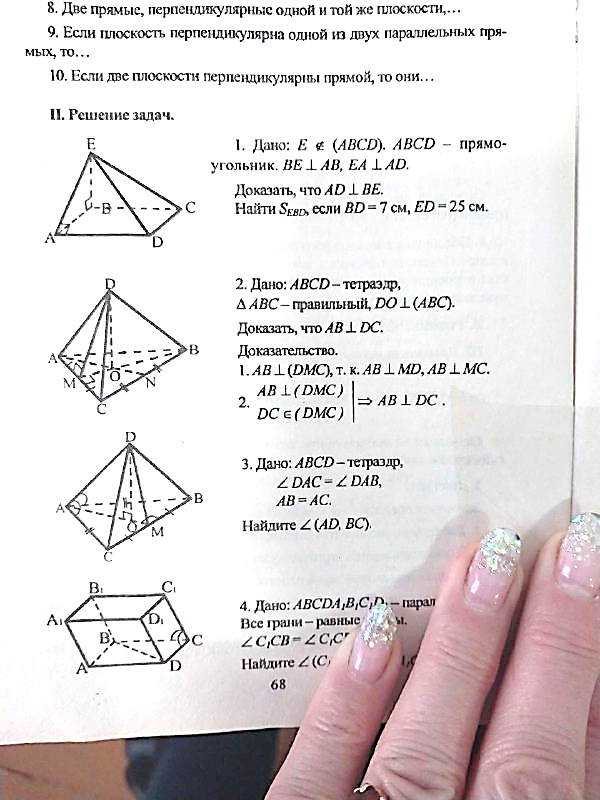 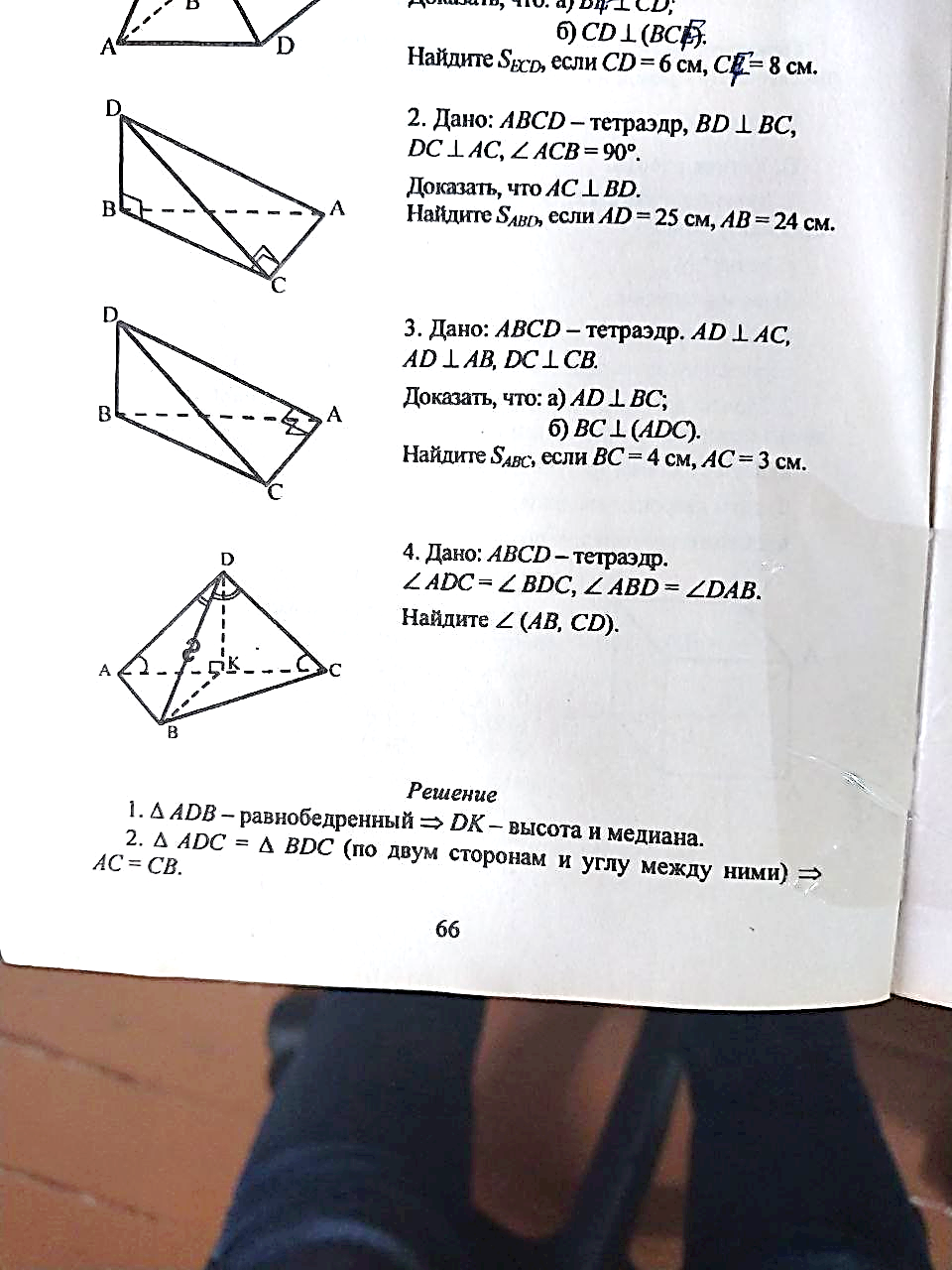 ДатаПредметТема урокаД/Зe-mail12.12.2023ГеометрияПризнак перпендикулярности прямой и плоскостиhttps://lib.myschool.edu.ru/market?filters=п.17-19№ 132,135artamonova_215@mail.ru 